L.dz. /__________                                                           Stalowa Wola, dnia 31.10.2014  r. 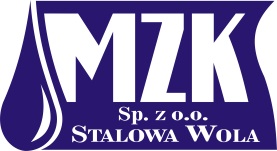 nr sprawy PN/24/2014Do Oferentów,  wg rozdzielnikadotyczy: 		postępowania o udzielenie zamówienia publicznego w trybie przetargu nieograniczonego zgodnie z ustawą z dnia 29 stycznia 2004 roku Prawo zamówień publicznych, którego przedmiotem jest: „Sukcesywna dostawa paliw do stacji paliw na potrzeby Miejskiego Zakładu Komunalnego Sp. z o.o. w Stalowej Woli”; Postępowanie nr PN/24/2014Do Zamawiającego Miejskiego Zakładu Komunalnego Sp. z o.o. w Stalowej Woli wpłynęło zapytanie dotyczące postępowania jak w tytule. Dot. Rozdziału 3 pkt 3.2.2, 3.2.3 SIWZ, § 1 ust. 2 i 3 umowy i załącznik nr 1 do SIWZ: Czy pod pojęciem „Ekologiczny olej napędowy – standard” Zamawiający ma na myśli Olej napędowy „standardowy”, o którym mowa w załączniku nr 2 do Rozporządzenia Ministra Gospodarki z dnia 9 grudnia 2008 r. w sprawie wymagań jakościowych dla paliw ciekłych (tekst jednolity Dz.U. z 2013r. poz.1058)?Dot. Rozdziału 4.1 SIWZ: Zamawiający przewiduje możliwość udzielenia zamówień uzupełniających do wartości 20% umowy i może to być zarówno olej napędowy standardowy jak i arktyczny. W związku z tym prosimy o:-  podanie przesłanek mających wpływ na zamawianie przez Państwa oleju napędowego „o polepszonych      właściwościach niskotemperaturowych”,- wprowadzenie w SIWZ i umowie zapisu, iż w przypadku udzielenia zamówienia uzupełniającego, gdzie    przedmiotem zamówienia będzie olej napędowy „o polepszonych właściwościach niskotemperaturowych” to    jego cena wyznaczana będzie w oparciu o cenę hurtową PKN ORLEN S.A. dla tego produktu,- rozdzielenie cen/opustów dla obu produktów.Z uwagi na fakt, że cena producenta oleju napędowego standardowego i oleju napędowego „o polepszonych właściwościach niskotemperaturowych” bardzo się różni , jak również w związku z awizacją tych produktów 
z innych baz magazynowych, a co za tym idzie, dużymi różnicami w kosztach transportu, nie jest zasadne, aby dla całości zamówienia uzupełniającego, zastosować jeden opust.Dot. Rozdziału 13 pkt 13.3 SIWZ, § 4 ust.3 umowy: Czy Zamawiający wyraża zgodę, aby cena za dostawę paliw była kalkulowana z dnia dostawy a nie z dnia składania zamówienia?Dot. § 2 ust. 5 umowy: Co Zamawiający rozumie pod pojęciem„ sytuacje awaryjne” i „dodatkowe koszty”: jakie to sytuacje i  jakie koszty Zamawiający ma na myśli. Prosimy o doprecyzowanie tych określeń lub usunięcie całego zapisu § 2 ust.5 umowy.Dot. § 2 ust. 4 umowy: Czy w przypadku powtarzających się niedoborów paliwa Dostawca nie ma prawa zakwestionować pomiarów dokonywanych przez Zamawiającego?Dot. § 3 ust.5 umowy: W związku z tym, że pobieranie próbek i ich przechowywanie powinno odbywać się zgodnie z Rozporządzeniem  Ministra Gospodarki z dnia 1 września 2009r. w sprawie sposobu pobierania próbek paliw ciekłych i biopaliw ciekłych (Dz.U. 2009, nr 147 poz. 1189) prosimy, aby obie pobrane próbki paliwa były przechowywane u Zamawiającego. Przewożenie przez kierowcę próbki paliwa jest niedopuszczalne z uwagi na obowiązujące przepisy bezpieczeństwa, a także z uwagi na warunki przewożenia próbki (przewożenie próbki 
w kabinie cysterny może spowodować, że pobrana próbka paliwa może ulec różnym procesom fizyko-chemicznym). Wiąże się to z tym, że nie będzie ona reprezentatywną próbką w przypadku ewentualnych reklamacji czy sporów. W związku z powyższym prosimy o odpowiednią modyfikację § 3 ust.5 umowy.Dot. § 3 ust.8 umowy: Dotychczasowe brzmienie § 3 ust.8 umowy wskazuje, iż to subiektywna ocena komisji powołanej przez Zamawiającego ustala uchybienia jakości paliwa. Subiektywna ocena co do jakości paliwa nie może być podstawą do odmowy przyjęcia dostawy.  Prosimy o wykreślenie powyższego zapisu, gdyż jedynie badanie laboratoryjne paliwa wykonane przez akredytowane laboratorium  stwierdza jakość badanego paliwa. Dot. § 4 ust. 1 umowy: Czy Zamawiający ma na myśli wynagrodzenie za wykonanie całości przedmiotu umowy czy też wynagrodzenie za jednostkowe dostawy paliw?Dot. § 6 ust.4 umowy: Paragraf 6 ust.4 umowy dotyczący kar umownych i odstąpienia od umowy jest jednostronny i jako taki narusza normę art. 487 par. 2 k.c., który mówi, że umowa jest wzajemna, kiedy obie strony zobowiązują się w ten sposób, że świadczenie jednej z nich ma być odpowiednikiem świadczenia drugiej (zasada symetrii zobowiązań umownych). W związku z powyższym prosimy o wprowadzenie zapisu, w którym  Dostawca również ma prawo skorzystania z możliwości odstąpienia od umowy niezależnie od prawa naliczania kar umownych.Dot. § 7 umowy: Prosimy o wykreślenie słów „tytułu XI” w zdaniu pierwszym § 7 umowy. Kodeks Cywilny zawiera również inne regulacje przyznające prawo do odstąpienia od umowy, dlatego ograniczanie się tylko do przypadków odstąpienia od umowy wymienionych w treści tytułu XI jest błędne.Dot. § 7 ust.5 umowy: Przedmiotowy zapis jest niedopuszczalny, gdyż zamawiający w każdym przypadku odstąpienia od umowy powinien być zobowiązany do zapłacenia wynagrodzenia za zrealizowane dostawy. Taki zapis może być interpretowany a contrario w ten sposób, że w przypadku gdy zamawiający odstąpi od umowy
 z przyczyn leżących po stronie wykonawcy to nie będzie zobowiązany do zapłaty za zrealizowane dostawy. W związku z tym prosimy o wykreślenie § 7 ust.5 umowy.Czy zamawiany olej napędowy będzie wykorzystywany przez Zamawiającego wyłącznie dla celów własnych? Jeśli nie to czy Zamawiający posiada stosowną koncesję na obrót olejem napędowym wydawaną przez Urząd Regulacji Energetyki. Zgodnie z Ustawą z dnia 10 kwietnia 1997r – Prawo energetyczne (Dz.U. z 2006r Nr 89, poz. 625 z póź. zm.) Wykonawca posiadający koncesję na obrót paliwami ciekłymi nie może zawierać umów kupna-sprzedaży paliw ciekłych z podmiotami, które nie posiadają stosownej koncesji w przypadkach gdy taka koncesja jest wymagana.Dot. Załącznika nr 1 do SIWZ – Formularz ofertowy:  Prosimy o modyfikację kolumn 3 i 4 w tabeli Załącznika nr 1 poprzez wykreślenie słów „ w 1000 zł”. Przyjmując do obliczeń ilość w 1000 litrów (900) to cenę netto po korekcie i cenę brutto po korekcie należy wpisać za 1000 litrów a nie za 1 litr (tak jak to jest aktualnie), 
aby prawidłowo dokonać obliczeń wartości netto po korekcie i wartości brutto po korekcie. ODPOWIEDZI:Odpowiedź na  pytanie 1 :Ekologiczny olej napędowy – standard” Zamawiający definiuje olej napędowy „standardowy”, o którym mowa w załączniku nr 2 do Rozporządzenia Ministra Gospodarki z dnia 9 grudnia 2008 r. w sprawie wymagań jakościowych dla paliw ciekłych (tekst jednolity Dz.U. z 2013r. poz.1058)Odpowiedź na  pytanie 2 :Zamówienie uzupełniające , o którym mowa w pkt 4.1 siwz stanowi odrębne postepowanie, które może zostać udzielone, ale nie musi zostać udzielone. W wyniku tego postepowania zawierana jest odrębna umowa po przeprowadzonych negocjacjach (za zgodą obu stron). Nie ma bezpośredniego związku  po za okolicznościami wymienionymi w Prawie zamówień publicznych pomiędzy przyszłymi przesłankami a niniejszym zamówieniem. Potencjalna cena ewentualnie zakupionego oleju arktycznego pozostaje bez związku  z ceną zaproponowaną w ofercie Wykonawcy złożoną w wyniku niniejszego postepowania.  Przyszła cena w ewentualnym  zamówieniu uzupełniającym będzie negocjowana odrębnie.Odpowiedź na  pytanie 3 :Zamawiający nie wyraża zgody aby cena za dostawę paliw kalkulowana była z dnia dostawy, a nie z dnia składania zamówienia.Odpowiedź na  pytanie 4 :„Sytuacje awaryjne” po stronie Dostawcy są to wszystkie sytuacje leżące po stronie Wykonawcy, które uniemożliwią Wykonawcy należytą realizacje zawartej umowy.Przez „dodatkowe koszty” Zamawiający rozumie wszystkie udokumentowane i faktycznie poniesione koszty jakie poniesie Zamawiający , jeżeli z braku zrealizowanej przez Wykonawcę dostawy będzie zmuszony zakupić paliwo u innego dostawcy, a w szczególności stanowią one różnice pomiędzy ceną paliwa zakupionego u innego dostawcy a ceną paliwa wynikającą z dnia zamówienia niezrealizowanej dostawy.Odpowiedź na  pytanie 5 :Wykonawcy na zasadach ogólnych określonych w Kc przysługuje roszczenie w zakresie określonym w pytaniu. Odpowiedź na  pytanie 6 :Zamawiający zgodnie z wolą Dostawcy przechowa obie  próbki u siebie lub wyda jedną próbkę Dostawcy.Odpowiedź na  pytanie 7 :Zamawiający usuwa zapis §3 ust 8 z umowy Odpowiedź na  pytanie 8 :Rozliczenie wynikające z niniejszej umowy prowadzone będzie w sposób ryczałtowo- ilościowy do wysokości maksymalnej  kwoty zadeklarowanej w ofercie Wykonawcy.Odpowiedź na  pytanie 9 :Zawarta w wyniku niniejszego postepowania o udzielenie zamówienia publicznego w trybie przetargu nieograniczonego umowa absolutnie nie będzie umową jednostronną, w § 7 ust 3 wymienione są okoliczności odstąpienia od umowy przez Dostawce.Odpowiedź na  pytanie 10 :Przywołanie „Tytułu IX” Kc nie wyłącza innych okoliczności wymienionych w Kc dotyczących odstąpienia od umowy , stanowi o tym zapis § 13 ust. 3 umowy.Odpowiedź na  pytanie 11 :Zamawiający modyfikuje zapis § 7 ust. 5 umowy w następujący sposób:5. Zamawiający w razie odstąpienia od umowy z przyczyn, za które nie odpowiada Dostawca, obowiązany jest do dokonania zapłaty wynagrodzenia za dostawy, które zostały wykonane przez Dostawcę do dnia odstąpienia od umowy.Odpowiedź na  pytanie 12 :Zamawiający posiada stosowną koncesję z dnia 29 kwietnia 2014 roku znak OPC/12969/5735/W/OKR/2014/EŚ na obrót olejem napędowym wydawaną przez Urząd Regulacji Energetyki. Zgodnie z Ustawą z dnia 10 kwietnia 1997r – Prawo energetyczne (Dz.U. z 2012 r., poz.1059 z póź. zm.).Odpowiedź na  pytanie 13 :Zamawiający modyfikuje kolumny 3 i 4 z formularza ofertowego:W formularzu ofertowym jestW formularzu ofertowym winno byćPrzedstawione odpowiedzi staja się załącznikiem do siwz. Prosimy o uwzględnienie powyższych odpowiedzi w Państwa ofertach.Niniejsze pismo zostanie przekazane za pośrednictwem faksu lub maila, proszę o niezwłoczne potwierdzenie faktu jego otrzymania.Otrzymują:1x Adresat,1 x a/a.Rodzaj paliwaIlość (w 1000 l)C netto po korekcie (w 1000 zł)C brutto po korekcie (w 1000 zł)Wartość netto po korekcie(ilość x C netto po korekcie)Wartość brutto po korekcie(ilość x C brutto po korekcie)Ekologiczny olej napędowy - standard  900Rodzaj paliwaIlość (w 1000 l)C netto po korekcie (za 1000 l)w złC brutto po korekcie (za 1000 l)w złWartość netto po korekcie(ilość x C netto po korekcie)w złWartość brutto po korekcie(ilość x C brutto po korekcie)w złEkologiczny olej napędowy - standard  900